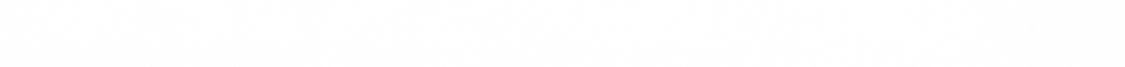 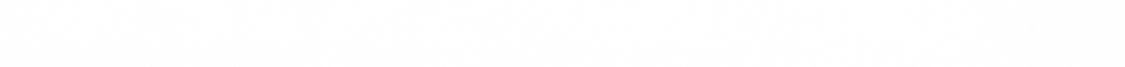 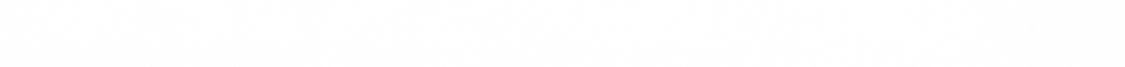 SundayMondayTuesdayWednesdayThursdayFridaySaturday123456789101112131415161718192021222324252627282930September2023Notes:There are no due dates for the 2024 contract year in September.SundayMondayTuesdayWednesdayThursdayFridaySaturday123456789101112131415SEP testing & PrEP dataSEP Aggregate data1617PLWH uploaded by DSHS18192021222324PLWH returned to DSHS252627282930SEP monthly reports sent by DSHS31October2023Notes:SundayMondayTuesdayWednesdayThursdayFridaySaturday1234567891011121314OCT testing & PrEP dataOCT aggregate data1516PLWH uploaded by DSHS1718192021PLWH returned to DSHS22Thanksgiving23Thanksgiving242526272829OCT monthly reports sent by DSHS30November2023Notes:SundayMondayTuesdayWednesdayThursdayFridaySaturday1234567891011121314NOV testing & PrEP dataNOV aggregate data15161718PLWH uploaded by DSHS192021222324Christmas25Christmas26PLWH returned to DSHS2728293031December2023Notes:SundayMondayTuesdayWednesdayThursdayFridaySaturdayNew Years1NOV monthly reports sent by DSHS234567891011121314MLK Day15DEC testing & PrEP dataDEC aggregate data1617PLWH uploaded by DSHS18Confederate Heroes Day(DSHS skeleton crew)192021222324PLWH returned to DSHS252627282930DEC monthly reports sent by DSHS31January2024Notes:SundayMondayTuesdayWednesdayThursdayFridaySaturday1234567891011121314JAN testing & PrEP dataJAN aggregate data15161718Presidents’ Day19PLWH uploaded by DSHS202122232425PLWH returned to DSHS262728JAN monthly reports sent by DSHS29February2024Notes:SundayMondayTuesdayWednesdayThursdayFridaySaturday1234567891011121314FEB testing & PrEP dataFEB aggregate data15161718PLWH uploaded by DSHS19202122232425PLWH returned to DSHS262728293031March2024Notes:SundayMondayTuesdayWednesdayThursdayFridaySaturdayFEB monthly reports sent by DSHS1234567891011121314MAR testing & PrEP dataMAR aggregate data1516PLWH sent by DSHS17181920212223PLWH returned to DSHS242526272829MAR Monthly reports sent by DSHS30April2024Notes:SundayMondayTuesdayWednesdayThursdayFridaySaturday1234567891011121314APR Testing & PrEP dataAPR aggregate data1516PLWH sent by DSHS17181920212223PLWH returned to DSHS242526Memorial Day27282930APR monthly reports sent by DSHS31May2024Notes:SundayMondayTuesdayWednesdayThursdayFridaySaturday12345678910111213141516MAY Testing and PrEP dataMAY aggregate data1718Juneteenth(DSHS skeleton crew)19PLWH sent by DSHS202122232425PLWH returned to DSHS2627282930June2024Notes:SundayMondayTuesdayWednesdayThursdayFridaySaturdayMAY monthly reports sent by DSHS123Independence Day4567891011121314JUN testing & PrEP dataJUN aggregate data1516PLWH sent by DSHS17181920212223PLWH returned to DSHS24252627282930JUN monthly reports sent by DSHS31July2024Notes:SundayMondayTuesdayWednesdayThursdayFridaySaturday1234567891011121314JUL testing & PrEP dataJUL aggregate data15161718PLWH sent by DSHS19202122232425PLWH returned to DSHS26LBJ Birthday(DSHS skeleton crew)2728293031August2024August2024August2024August2024Notes:Notes:Notes:SundayMondayTuesdayWednesdayWednesdayThursdayThursdayFridaySaturdayJUL monthly reports sent by DSHS12345678AUG testing and PrEP dataAUG aggregate data910PLWH sent by DSHS1112PLWH returned to DSHS1314151617AUG monthly reports sent by DSHS18192021222324252627282930September2024Notes: